 Cornwall Cricket Board Discipline 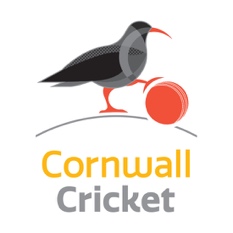 Referral FormAll activity that falls underneath the Cornwall Cricket Board will be manged by the Cornwall Cricket Leagues Disciplinary Compliance Officer and Compliance Committee in line with the General Conduct Regulations.  This only relates to breaches of discipline that arise outside of the generic playing conditions, in such as case the competition organisaing body will deal with such matters.  Please use this form to report a breach of discipline to the Cornwall Cricket League’s Disciplinary Compliance Officer: Mr. Robert JobsonCompliance Secretary / Disciplinary Officerrobertjobson@aol.com01209 204672If you have a problem completing this form or would like advice about reporting a concern, please email providing your contact details so that we can obtain further information from you, if required.   The CCL Compliance Committee will use the personal information that you provide in accordance with the CCL information and privacy agreement (as may be updated from time to time). Do not delay in reporting, fill in as much information as you can and send in. Additional information can follow on. CONFIDENTIALITY If the incident has involved a child please tell us whether the club has spoken to the child’s parent / carer about the concerns and whether they expressed a view about what should be done. Do they consent to you sharing this information for the purposes of discipline and/or safeguarding their child? If you have any concerns about approaching a parent / carer please seek advice from the CCB Safeguarding Offier (Jane Law). Details of person completing this form. Name Address Contact number  Email address Club (if applicable) Role Name of club / venue /organisation / activity you are concerned about. Details of the incident you are concerned about. Witnesses: Full details of all witnesses to be recorded (Name, address, contact details, role, club) Have they been spoken to? What did they witness?  Action taken: Outline what action has already been taken and by whom. 